Diese Arbeit wurde vorgelegt am Institut für Mustertechnologie The present work was submitted to the Institute of Examples Deutscher Titel der Arbeit English title Bachelor-, Master-, Diplom-, Magisterarbeit Bachelor-, Master-, Diplom-, Magister-Thesis von / presented by 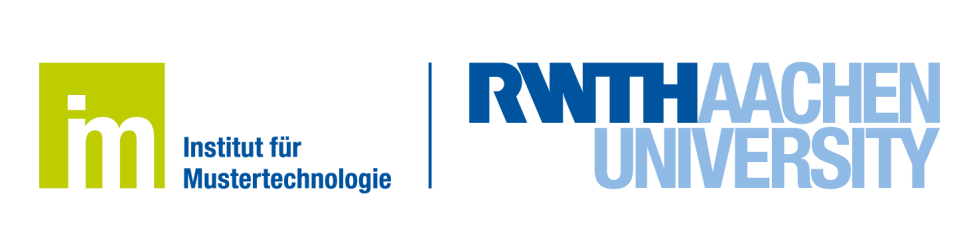 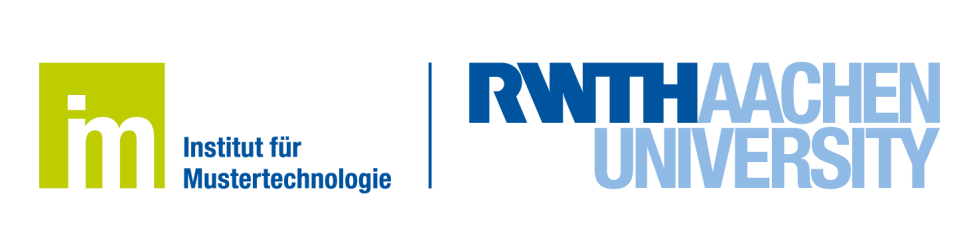 Name, Vorname des Studierenden / Name, First Name Matrikelnummer der/des Studierenden (optional) / Student ID no. (optional) Vollständiger Name des/r 1. Prüfer/in / Name of 1st examiner Vollständiger Name des/r 2. Prüfer/in / Name of 2nd examiner  Hinweise: Aachen, Datum/Date die oben aufgeführten Daten sind empfohlene Angaben (in Deutsch und/oder Englisch) das Logo nach der neuen Logosystematik ist immer oben rechts anzubringen, außerdem ist der Zusatz „Diese Arbeit wurde vorgelegt am …“ zu verwenden. Bitte beachten Sie ggf. weitere Vorgaben durch die Institution oder die Prüferin bzw. den Prüfer 